Beste deelnemers aan de puzzeltocht: Niet aan de attributen, cijfers en letters komen a.u.b.!!Fotopuzzeltocht: Lever je antwoordstrookje in bij de kerstkraam en doe mee met de verloting!Zoek onderstaande attributen in de “Kistjes “ die in Galder buiten of binnen staan opgesteld. Bij dat “Kistje” staat een cijfer. Vul dat cijfer in op de antwoordenstrook. Bijvoorbeeld A = 2 .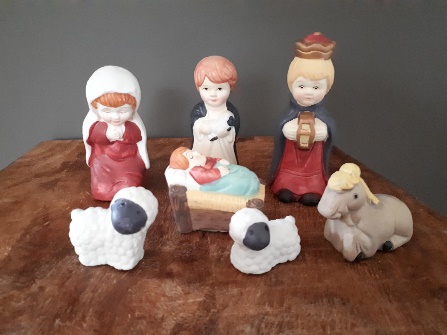 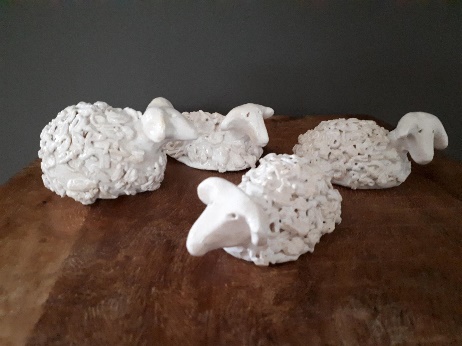 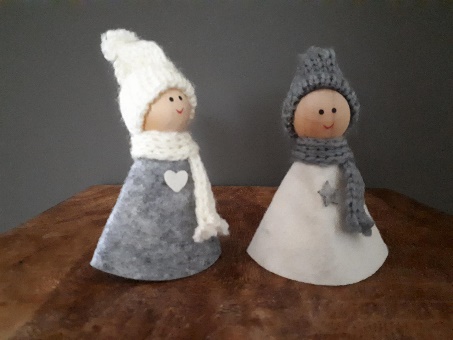                 A                                  B                                      C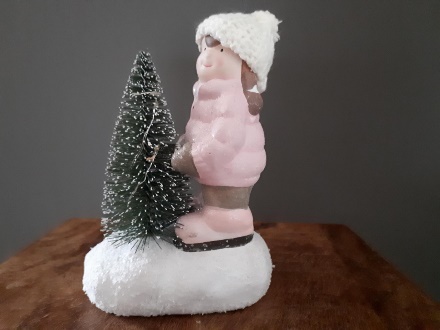 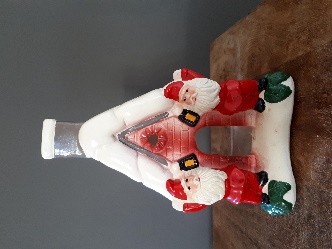 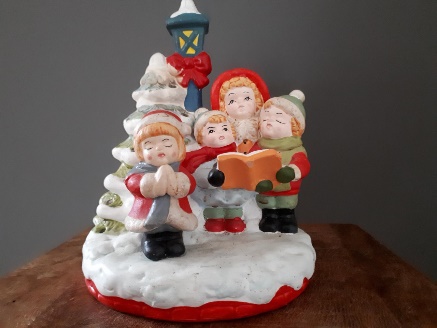                         D                                          E                        F               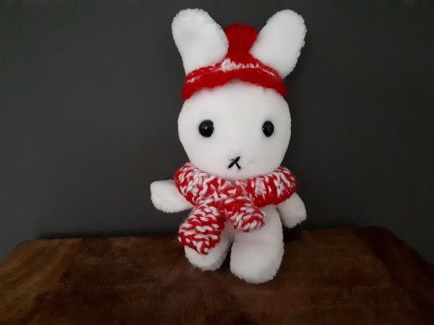 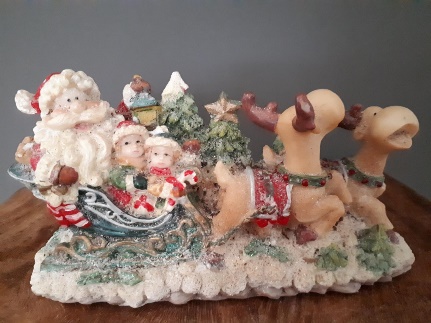 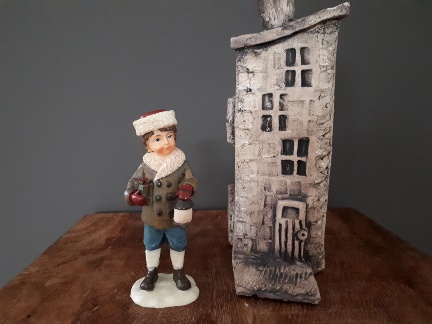                    G                                                          H                              I----------------------------------------------------------------------------------Puzzeltocht letters zoeken:   Zoek de letters die verstopt zijn in de “kistjes” en maak zo een woord. Schrijf het woord op de antwoordenstrook. 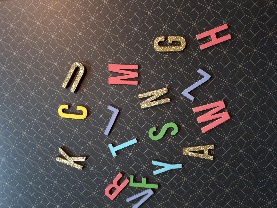 